UNIT 1: MY NEW SCHOOL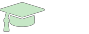 Find the word which has a different sound in the partunderlinedPut the words into two groups (/ əʊ / and /ʌ /)/ əʊ/	/ ʌ/1Give the names of school things in the pictures.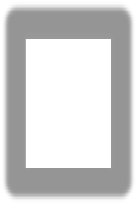 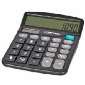 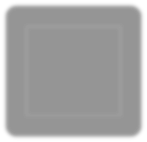 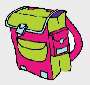 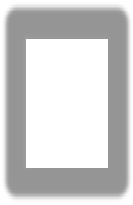 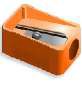 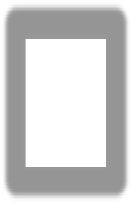 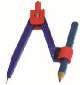 1.		2.		3.		4.  	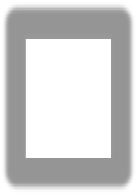 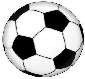 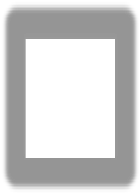 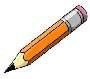 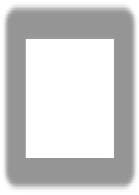 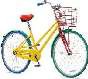 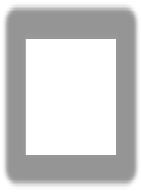 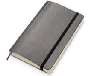 5.		6.		7.		8.  	Choose the best answer (A, B, C or D).At lunchtime, you can	lunch in the school canteen.be	B. go	C. do	D. have 	morning exercise is good for you.doing	B. studying	C. having	D. playingLook! The girls	in the schoolyard.are skipping	B. skips	C. skipping	D. to skipAt break time, I go to the library and	books.go	B. read	C. play	D. listenListen! Someone	at the door.knock	B. knocks	C. is knocking	D. are knockingNam	football now. He’s tired.doesn’t play	B. plays	C. is playing	D. isn’t playingWe are excited	the first day of school.at	B. with	C. about	D. inMy parents often help me	my homework.at	B. with	C. about	D. inI am having a math lesson but I forgot my	. I have some difficulty.calculator	B. bike	C. pencil case	D. pencil sharpener2Cuong and Minh	their bicycles to school form Monday to Friday.ride	B. rides	C. is riding	D. are ridingWhat is your	subject at school?like	B. excited	C. nice	D. favouriteIn the afternoon, students	many interesting clubs.join	B. do	C. play	D. readMy sister and I	our bicycles to school now.ride	B. rides	C. is riding	D. are ridingMr. Vinh	our class math.teach	B. teaches	C. does	D. playsSchool	at 4.30 p.m every day.finish	B. finishes	C. go	D. haveListen! Are they	in the classroom?sing	B. sings	C. singing	D. is singingA good friend is ready to	things with his classmates.ride	B. read	C. share	D. goMatch the questions (A) and the answers (B).A	BWhat are you watching?What kind of programmes do you watch?Where are you going?Where does she live?Who are you talking about?How often do you ride your bicycle to school?I like programmes about History.To my friend’s house.Every day.I’m watching cartoon.A friend from school.214 Nguyen Hue Street.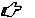 1.		2.		3.		4.		5.		6.  	Complete the sentences with the –ing form of the verbs.Example: Come to my house Minh. We are listening to music. (listen)Look! The dog	in the river.	(swim)She	her holiday with her family.	(enjoy)Listen! Someone	at the door.	(knock)3Be quiet! We	in the library.	(study)Lan	her homework.	(do)They	TV at home.	(watch)My grandfather	newspaper.	(read)The boys	football in the yard.	(play)Complete the sentences with am, is or are.A: Can I talk to Minh?B: She isn’t at home. She	reading books in the library.A: Where are Peter and Tom?B: They	shopping.A: Where is Phuong?B: She	playing chess in the living room now.A: Are you OK?B: Yes, I	having great fun with my friends.A: Please help me with these boxes.B: Sorry. I	going to school.Complete the following sentences with the verbs in the Present continuous.Please be quiet! I	my book.Susan and Alice	a DVD. They are playing computer games. 	Marybreakfast? It’s time to go to school.Which CD	you	to?What	Nga	?Right now John	table tennis with the school team.Fill in the blanks with words in the box.What	you usually do at break time?Mr. Minh	our favourite teacher. He teaches English.How	you go to school every day, Nhan?4Cuong	Minh’s best friend.My brother	doing his homework now.They	going to open a new library. 	you hungry?Where	you go shopping? 	your sister like pop music?Hoa	watching a video clip on Youtube now.I	having dinner at my friend’s house.We often	Math lesson on Wednesday and Friday.Complete the sentences with the Present simple or the Present continuous form of the verbs.They often (visit)	their parents in the holidays.We (speak)	French at the moment.I (watch)	TV about 3 hours a day.My family usually (go)	to the movies on Sunday.Look at the girl! She (ride)	_ a horse.We (play)	tennis now.Minh sometimes (practice)	the guitar in his room. 	you (like)	chocolate ice cream?I really (like)	cooking.Hung can’t answer the phone because he (take)	a shower.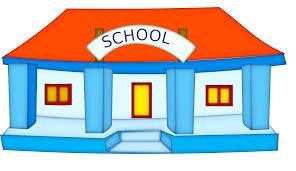 6UNIT 2: MY HOME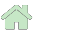 Find the word which has a different sound in the partunderlinedPut the words into THREE groups (/ s /, / z / and / iz /)Find which word does not belong to each group.7Give the names of the items in the pictures.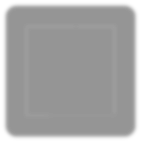 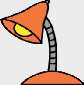 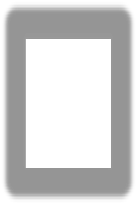 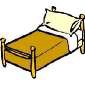 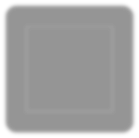 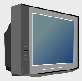 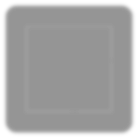 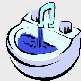 1.		2.		3.		4.  	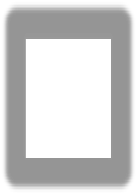 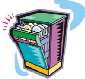 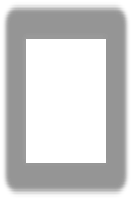 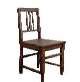 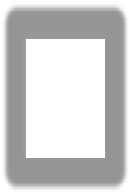 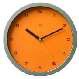 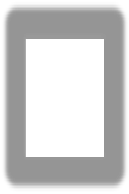 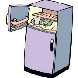 5.		6.		7.		8.  	Choose the best answer (A, B, C or D).We live in a town house, but our grandparents live in a	house.city	B. villa	C. country	D. apartmentIt is called the tiger room	there is a big tiger on the wall.because	B. so	C. but	D. likeI live	my parents and my younger brother in a town house 	Nha Trang.at – at	B. with – in	C. with –at	D. of – in8There are two lights	the ceiling.A. in	B. at	C. on	D. betweenThere room.four chairs and a table	the middle of theA. are – in	B. are – at	C. is – on	D. is – inThey are movinga new apartmentthe city centre soon.at – at	B. from – in		C. to – in	D. to – from There are some dirty dishes	the floor.on	B. with	C. in	D. forMy bedroom is	the bathroom.A. under	B. in		C. on	D. next to There aren’t any pillows	the bedA. in	B. on	C. behind	D. in front ofI’d	study hard for the exam.A. like	B. be	C. do	D. better There are clothes on the floor. It’s		.A. interesting		B. mess	C. messes	D. messy Where	the living room?A. is		B. are	C. do	D. does There	a big fridge		the corner.A. is – in	B. is – on	C. are – in	D. are – on My bedroom is small bit it has a		window.A. big	B. small	C. old	D. interesting 	there any furniture	your new living room?A. Is – in		B. Is – at	C. Are – in		D. Are –at Where	the books? Are they		the bookshelf?A. is – in	B. is – on	C. are – in	D. are – onThere are many chairs in the kitchen,	there is only one in my bedroom.A. because		B. but	C. so	D. in There	two cats in the kitchen.A. am	B. is	C. are	D. have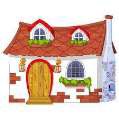 Complete the sentences with There is or There are. 	a cat on my bed. 	a sandwich on the table.9 	a desk in my room. 	a book on the floor. 	thirty-five students in my class. 	nice posters in our classroom. 	green curtains in his room. 	six children in the room. 	a sofa in the living room. 	dishes on the floor. 	a ceiling fan in the bedroom. 	some pictures in my room. 	a big window in the living room. 	two sinks in my bathroom. 	a lot of chairs in the classroom. 	blue pillows on my bed. 	a car in the garage. 	many books on the bookshelf. 	a big television in my classroom. 	a boy in the garden.Complete the sentences with the correct preposition.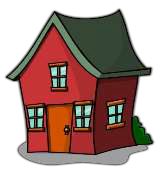 My town house is	the city center.We live	a villa.Is there a picture	the wall?The kitchen is	to the bathroom.There is a ceiling fan	the bedroom.Fill in the blanks with is, are, isn’t, aren’t, do, does, where.Where	you live, Phong? 	does your uncle live?In my house, there	four bedrooms.What	Mrs. Brown need for the living room?How many rooms	there in the hotel?There	any chairs in the kitchen. We need five chairs.Which houseyou want to live in? A town house or a country house?There	any furniture in my bedroom. I need many things.We	staying at my cousin’s house in Vung Tau.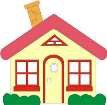  	they have the right things for the kitchen?Complete the passage with a suitable preposition.We have English lessons (1)			Room 12. There are 24 tables for students and one desk for the teacher. (2)			the walls, there are a lots of posters of England. There’s a cupboard at the front of the room and (3)   the cupboard, there is a TV and DVD player. Sometimes we watch films.		There are some bookshelves (4)		the classroom. (5)			the  shelves, there are a lot of English books. Our books are (6)			the teacher’s desk. He wants to look at our homework. Our school bags are (7)			the  floor, and there is some food (8)		the school bags. It’s now 5.30	pm. We are (9)	home, but our teacher is  (10) _			school.  He often stays late to prepare for tomorrow’s lessons.Reorder the words and write the meaning sentences.city / beautiful / a / Ho Chi Minh / is...............................................................................................................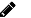 green fields / there / are...............................................................................................................dog / it’s / friendly / a...............................................................................................................student / Minh / new / a / is...............................................................................................................television / big / a / there’s...............................................................................................................new / four / there / cars / are...............................................................................................................are / two / pizza / there / big...............................................................................................................ten / are / desks / small / there...............................................................................................................UNIT 3: MY FRIENDS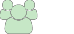 Find the word which has a different sound in the part underlined.Put the words into two groups(/ b / and / p /)picnic		big	  play	 bring	 band	 brown bit	parents	blonde	picture	biscuit	ponytail/ b /	/ p /Choose the best answer (A, B, C or D).Next summer Mike’s parents film.him to New York to see a newtaking	B. is taking	C. are taking	D. takeWe are visiting a milk farm to see how they	milk, cheese and butter.On Sunday, Cuong	his parents in the field as usual.A.	help	B. helps	C. is helping	D. helpingCan you	me the book, please?move	B. pass	C. have	D. turnNga is	the phone, chatting	friends.on – to	B. on – on	C. to – with	D. to – toMy best friend is kind and	. He often makes me laugh.funny	B. nice	C. shy	D. boringThe film is very	and we can’t see all of it.wonderful	B. easy	C. exciting	D. boringThe summer camp is for students	between 10 and 15.age	B. aged	C. aging	D. agesMary has	hair and big	eyes.blonde, small	B. a black, blue	C. blonde, blue	D. black, longNext summer I am working as a	teacher in a village near Hoa Binh city.volunteer	B. nice	C. good	D. favouriteShe is always	at school and helps other students with their homework.hard	B. hardly	C. hard-working  D. work hardOur class is going to	a at the zoo on Saturday. Would you like to come with us?have	B. take	C. pass	D. goIt’s	to go home. It’s so late.now	B. sure	C. time	D. likePlease turn	the lights. The room is so dark.in	B. on	C. off	D. atDaisy is very	to take the test. She is a very good student.kind	B. confident	C. friendly	D. talkativeI like to read “Tuoi Tre” very much. It’s my	magazine.nice	B. quick	C. funny	D. favouriteNguyen is in the art club. She likes to pain pictures, and everyone enjoys them. She is very	.funny	B. shy	C. creative	D. kindPlease be	when you have to use fire to cook.happy	B. careful	C. quiet	D. funnyThe baby next to me is very	. He talks all the time, which really annoys me.silent	B. lovely	C. talkative	D. kindFill in the blanks with words about body parts.Fill in each blank with a suitable verb.She	an oval face.-	Mai’s hair long or short?- It	short.He	tall and thin.Toan	an athlete. He	very strong.Ngan	short black hair.What color	those bikes?What color	Nam’s eyes?What	those?Match column A and B to make a sentence.A	BI’m doing my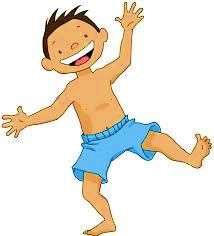 Are you cleaning yourWe’ve leavingroom this evening?for London next Sunday.my party on Saturday.1.		2.		3.		4.		5.  	Fill in each blank with the correct adjective from the box.It is	to sit on the plane with nothing to read.She always has a	smile with everyone.The teacher wants the students to feel	about asking questions when they don’t understand.I’m not very	at Math. I often make mistakes in calculations.Everyone is	to me. They often help me when I need.She is very	. She writes poetry and paints.It’s a really	film; everyone laughs a lot.Children are often	of people they don’t know.He’s a little bit	. He likes to talk a lot.He is often	at school and he always gets good marks.Rewrite the following sentences in the negative form.They are coming to Manchester City on Monday...............................................................................................................We are going out tonight...............................................................................................................He is leaving for Ha Noi tomorrow...............................................................................................................He is spending her next holiday at home...............................................................................................................He is finishing his work tomorrow...............................................................................................................Match the questions (A) and the answers (B).A	BWho is this?Who’s she?What do you see in the photo?What sort of hair does she have?Can you pass the pen, please?What color of the eyes does Tom have?Would you like to have a picnic on Sunday?What are you doing tomorrow?What does your new friend look like?Does she have a round face?Yes, sure.They’re blue.We’re taking part in an art workshop.It’s my cousin, Jane.The students from your class are playing beach volleyball.It’s curly.She has a round face and short black hair.Sorry, we can’t. We’re visiting our grandparents.This is Minh, my best friend. He is kind and clever.Of course not. She has an oval face.Reorder the words to make sentences.long / have / monkeys / arms / legs / and...............................................................................................................is / her / she / finishing / homework...............................................................................................................my / visiting / am / i / grandparents...............................................................................................................you / what / going / do / tomorrow / are / to ?..............................................................................................................next / a museum / visiting / is / he / week...............................................................................................................lasts / the / for / four days / camp...............................................................................................................Minh / five / has / friends / new...............................................................................................................magazine / it / my / is / favourite...............................................................................................................UNIT 4: MY NEIGHBOURHOOD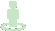 Find the word which has a different sound in the part underlined.Put the words into two groups (/ i: / and / i /)Find which word does not belong to each group.Choose the best answer (A, B, C or D).Mike’s exam results are	than Nick’s.important	B. good	C. well	D. betterSusan is not happy because her results in the competition are  	 than her sister’s.bad	B. good	C. better	D. worse 	people own motorbikes now than ten years ago.Many	B. Much	C. More	D. SomeThis type of car is	economical than that type.more	B. much	C. many	D. asLondon, the capital city of England, is a	city with many old buildings and beautiful parks.history	B. historic	C. largest	D. larger 	go pass the traffic lights, and	turn left.First – than	B. First – then	C. Then – first	D. Finally – thenIs there a theater	your neighbourhood?in	B. on	C. at	D. withThe cinema is	the corner of the street.on	B. at	C. in	D. intoGoing by taxi is more	than going by bus.cheaper	B. faster	C. easier	D. expensiveThe weather is nice, so I enjoy doing	activities.outdoor	B. inside	C. outdoors	D. boringThe streets in the old quarter in Ha Noi are not wide. They are	.exciting	B. quiet	C. narrow	D. noisyA	is a place where we can buy medicines, soap and make-up.chemist’s	B. grocer’s	C. square	D. templeThe people in Hoi An is incredibly	and helpful.friend	B. friendly	C. friends	D. friendshipIt is	to live far from the market and the supermarket.easy	B. inconvenient	C. convenient	D. comfortable 	the second turning	the right.A. Take – in	B. Take – on	C. Get – in	D. Get – onThe map	that art gallery is nearer than the cathedral. Shall we go there first?speaks	B. asks	C. says	D. talksCan you	us the	to the post office?show – road	B. show –street	C. tell – road	D. tell – wayA	is a place where we go to buy stamps or send letters.library	B. post office	C. cinema	D. schoolThe air in this area is	with smock from the factories.polluted	B. noisy	C. clean	D. freshThere are many shops near here, so the streets are very busy and 	during the day.noise	B. narrow	C. quiet	D. noisyUse the words and write comparison.France / Italy. (large)France is larger than Italy.Scotland / Athens. (cold)..............................................................................................................Chinese / English. (difficult)..............................................................................................................Jennifer Lopez / Madona. (pretty)..............................................................................................................Football / volleyball. (good)..............................................................................................................A novel / a short story. (long)..............................................................................................................VI, Complete the following sentences with the comparative form of the adjectives in brackets.My new school is	than my old school. (modern)Sundays are	than Saturdays.	(boring)My mother is	than my father.	(busy)Our theater is	than our cinema.	(big)Museums are	than art galleries.	(interesting)The amusement park is	than the swimming pool.(noisy)The French restaurant in our town is	than the Italian restaurant.		(expensive)The market is	than the shopping centre. (cheap)This chair is	than that chairs.	(comfortable)A rose is	than a weed.	(beautiful)The dog is	than a cow.	(intelligent)The Nile River is	than the Mississippi. (long)Your flat is	than mine.	(large)A horse is	than a man.	(strong)My Physics course is	than my Math course. (difficult)Iron is	than wood.	(heavy)Love is	than money.	(important)My father’s cooking is	than my mother. (bad)My mother’s cooking is	than my father. (good)This dress is	than that one.	(pretty)VII, Complete the following questions with the comparative form of the adjectives in brackets.1.	Which river is	, the Red River or the Mekong River?(long)Which mountain is	, Mount Everest or Mount Fuji?(high)Which language is	, Chinese or English? (difficult)Which animals are	, cats or horse?	(fast)Which month in Vietnam is	, October or December?(cold)Which animals are	, dogs or dolphins? (intelligent)Complete the passage with the words given in the box.My village is about 10  kilometers  (1)			Da	Lat.	It	is	a very beautiful and (2)	place where people grow (3)		and vegetables only. It is very famous (4)		its pretty roses and beautiful landscapes. The air is quite fresh, (5)	, the smell of the roses makes people feel cool. In spring, my village looks like a (6) 					 	with plenty of colors. Tourists come to visit it so (7)		. Nowadays, with electricity, it doesn’t take the villagers much time to (8)			the roses. And even at  night, people can walk  along    the  (9)		and  enjoy the   (10) 	smell of the flowers.Write sentence suing the comparative of the adjectives.I / thin / my brother.I am thinner than my brother.A lake / small / a sea...............................................................................................................This book / good / that one...............................................................................................................The weather here / hot / the weather in my hometown...............................................................................................................A mouse / small / a cat...............................................................................................................The sun / big / the moon...............................................................................................................A radio / cheap / a television...............................................................................................................French food / good / English food...............................................................................................................Your hair / long / my hair...............................................................................................................A mountain / high / a hill...............................................................................................................A child / young / a man...............................................................................................................UNIT 5: NATURAL WONDERS OF THE WORLD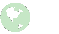 Find the word which has a different sound in the partunderlinedPut the words into two groups (/ t / and / st /)Complete the passage with must or mustn’t.When  you  travel  on the London Underground,  you  (1)	_ smoke. You (2)		always buy a ticket and if you have a travel card, you (3)	use it on the same day. When a train arrives at the station, you (4)	stand back. You (5)	be polite to the staff.Give the names of the items in the pictures.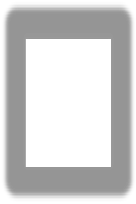 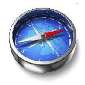 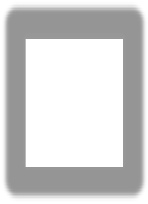 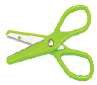 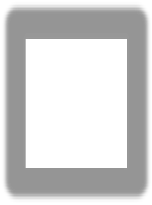 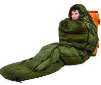 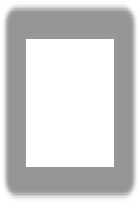 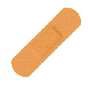 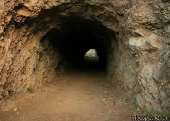 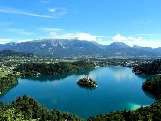 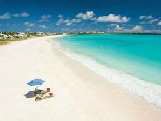 1.		2.		3.		4.  	Match the pictures with the words given in the box.1.		2.		3.  	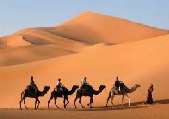 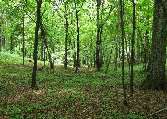 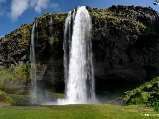 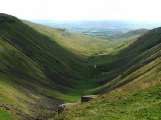 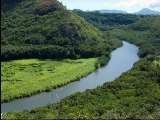 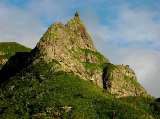 Choose the best answer (A, B, C or D).Which city is	, Ha Noi or Ho Chi Minh City?large	B. larger	C. largest	D. the largestIt is often rainy in hue	remember to bring an umbrella.but	B. so	C. or	D. mustYou must remember to bring a	. It’s very useful when you go into a cave because it’s very dark there.torch	B. clock	C. scissors	D. compassThe boat trip to Ca Mau, the southern tip of Viet Nam, was  	 experience of my life.good	B. better	C. best	D. the bestThe Amazone	is in brazil.rain forest	B. rainy forest	C. wet forest	D. wetter forestTra Co beach is	beach in Viet Nam.long	B. longer	C. longest	D. the longestThe islands in Ha Long Bay are named	things around us.in	B. for	C. after	D. atMount Everest is the highest mountain	the world.in	B. on	C. at	D. of- Do you finish packing?- Yes. All my things are in my	.back	B. backpack	C. back pack	D. plasterIf we had a	, we wouldn’t get lost.backpack	B. ruler	C. compass	D. painkillerYou	travel alone to the mountain. Always go in group.must	B. mustn’t	C. do	D. don’tPeople think Ayers rock is	in the evening when it red.good	B. better	C. best	D. the bestYou	all necessary things along with you before you start your trip.takes	B. won’t take	C. must take	D. mustn’t takeYou	be late for school. It’s against the school regulations.must	B. mustn’t	C. can	D. can’tYou	take a lot of warm clothes when you go to Sapa in winter.must	B. mustn’t	C. can	D. can’tBa Be lake is the	lake in Viet Nam.large	B. larger	C. largest	D. tallestI walked too much. I need to put a	on my foot.gloves	B. hat	C. scissors	D. walking bootsThe Sahara is	desert in the world.hot	B. hotter	C. hottest	D. the hottestHa long bay is the most	natural wonder in Viet Nam.big	B. small	C. largest	D. beautifulA	is a large thick bag for sleeping in, especially when you are camping.sleeping bag	B. sleepy bag	C. bag sleeping	D. bag sleepyMatch the questions (A) and the answers (B).A	BWhere is Cuc Phuong National Park?What things can you do in Hue?What is the best way of travelling in a city?What is the highest mountain in Viet Nam?What is the other name of Ayers Rock?Uluru. Local people call it Uluru.We can visit many museums. Are galleries and temples.It’s Fansipan.Travelling by bus is the best way.In Ninh Binh Province, about 130 kilometers southwest of Ha Noi.1.		2.		3.		4.		5.  	Complete the sentences with the correct form of comparatives or superlatives of the adjectives.The Great Wall of China is the world’s (long)  	 structure.The Me Kong River is (long)	than the Red River.Mexico City is (big)	than Tokyo.Ho Chi Minh City is the (big)	city in Viet Nam.China has the (big)	population in the world.The Nile River is the (long)	river in the world.Fansipan is the (high)	mountain in Viet Nam.Buri Khalifa in Dubai is the world’s (tall)	building.Russia is the (big)	country in the world.Petronas Twin Towers in Kuala Lumpur is (tall)	than Sears Tower in Chicago.Match an item in column A with its meaning in column B.A	BScissorsPainkillerCompassBackpackSleeping bagPlasterMedicine used to reduce or remove physical pain.A large bag used to carry things on you back.A piece of thin material that is stuck on to the skin to cover a small wound.A large thick bag for sleeping in, especially when you are camping.A device for finding direction.A device used for cutting materials such as paper.1.		2.		3.		4.		5.		6.  	Complete the passage with the words given in the box.Mui Ne is located 24 kilometers north-east of the city of Phan Thiet. It is a fishing village as well as a (1)	tourism area in Binh Thuan Province. It is found on Highway No.106, and is famous for sweeping sand dunes and beautiful rows of palm trees. The (2)		is shallow and sloped. The (3) 	is clean and blue and the sun rarely hides behind (4)	.Beside beaches and sand dunes, there are also beautiful (5)	such as Suoi Tien, the Ong Hoang Building and the Poshanu Cham Tower.It  has  long  been  (6)	the “Hawaii” of Viet Nam. It has  (7) 	roads under coconut trees, a beautiful beach and cliffs. The typical scenery of this place lies in the (8)		lines of golden sand and when they  are  (9)		from  distance,  they  look   like   moving (10) 	.UNIT 6: OUR TET HOLIDAY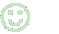 Find the word which has a different sound in the part underlinedPut the words into two groups (/ s / and / ʃ /)III.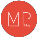 Choose the best answer (A, B, C or D).In London people cheer and sing when the clock	midnight on New Year’s Eve.gets	B. strikes	C. sees	D. goesOn new year’s day, children	lucky money	red envelope.get – in	B. ask – on	C. take –at	D. have – withThe Times Square Ball begins its fall	millions of voices countdown the final seconds of the year.during	B. because	C. when	D. throughoutDo you believe that the first footer	us good or bad luck?must take	B. should bring	C. can make	D. can bringSome Vietnamese people don’t eat shrimps	New year’s day.7.	At Tet, many people present rice to wish	enough food throughout the year.The American	a midnight kiss with someone they love.share	B. take	C. bring	D. celebratePeople in many countries in the world often wear their	clothes on the New Year day.tradition	B. traditional	C. ordinary	D. summerI wish you a	life and	health.long – best	B. big – good	C. long – good	D. happy – badI will	my lucky money in my piggy bank.keep	B. spend	C. borrow	D. giveWe should help our mother	the table after the meal.make	B. to make	C. clear	D. to clearingPeople in Laos	water over one another.A. give	B. throw	C. take	D. bringOn new year’s day, children in Korea make a		to their parents or elders and wish them a long and healthy	.bow – live	B. friend – lives	C. bows – lives	D. bow – lifeChildren should help their parents	their house with flowers and pictures.make	B. do	C. decorate	D. playNew year’s Eve is a night when members of a family often get	.together	B. another	C. other	D. othersPeople believe that	water over people will bring a lot of rain in the new year.throw	B. to throw	C. throwing	D. throwsJanuary 1st is a day when people in Europe and America	new year.see	B. remember	C. celebrate	D. spendNew year is one of four important	in the United States.parties	B. events	C. festivals	D. celebrationComplete the sentences with should or shouldn’tYou	go to bed so late every night.He	drink so much coffee before bedtime.You	smoke so much.Tom has a bad toothache. He	go to the dentist.The students	make so much noise.The film is interesting. You	go and see it.Tom	drive carefully. The traffic is very heavy.You	give up smoking.The English girl wants to live in Viet Nam. She	learn Vietnamese.You	spend more time on your homework.Match an item in column A with its meaning in column B.A	BDecorateCelebrateEveA time when people come together.To add something in order to make a thing more beautiful to look at.1.		2.		3.		4.		5.  	Match the questions (A) and the answers (B).A	BWhat shouldn’t we do during Tet?When will we visit the pagoda?What will you do to help your parents before Tet?Will we buy ‘Banh Chung’ for Tet?Will you spend all your lucky money?On the first day of Tet.No. we will cook them ourselves.I help my father to repaint and decorate our house.Well, I keep it in my piggy bank.We shouldn’t play game all day.1.		2.		3.		4.		5.  	Complete the sentences with should or shouldn’tA: I don’t feel very well.B: You	go to bed early.A: We are bored.B: You	watch so much television.A: I got a bad mark in my Science test.B: You	study more.A: I’m going to live in China for two years.B: You	learn more some Chinese.A: I don’t have any money.B: You	buy so many DVDs.A: I can’t fall asleep at night.B: You	drink so much coffee.A: I don’t understand my Math homework.B: You	ask your teacher to explain it again.A: There’s a new girl at school call Susan.B: You	invite her to our class.UNIT 7: TELEVISION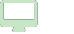 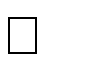 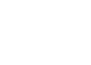 Find the word which has a different sound in the partunderlined.Put the words into two groups (/	/ and /	/)/	/	/	/Find which word does not belong to each group.Give the names of the following, then read the words aloud (the first letter of each word is given.1. e	2. t		3. w	4. r 	Match a word in column A with the appropriate word in B to form the correct phrase.A	B	AnswerFilmCartoonRemoteNewsLocalVolumeGameInternationalchannelprogrammecharactercontroltelevisiondirectorshowbuttonFilm director2.3.4.5.6.7.8.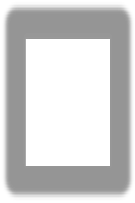 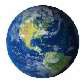 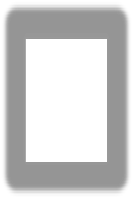 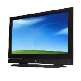 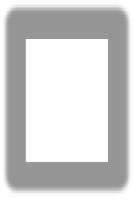 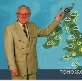 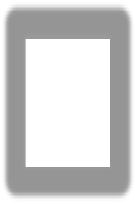 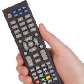 Choose the best answer (A, B, C or D).VTV is a	TV channel in Vietnam. It attracts millions of TV viewers in Vietnam.My family enjoys watching game shows	they are very exciting and interesting.so	B. because	C. but	D. and-	do you like the modern English programme?- Because it helps me with my English.A. What	B. Where	C. Who	D. WhyDisney channel is one of the most	channels 	 children.good – for	B. exciting – of	C. popular – to	D. popular – forMy father likes watching sports	on VTV3.channels	B. events	C. athletes	D. matchesThe football match is on at 2 am	I can’t watch it.so	B. because	C. but	D. thenMy brother wants to become a	to tell TV viewers what the weather is like.newsreader	B. actor	C. weatherman	D. producerTV	can join in some game shows through telephone or by email.weathermen	B. people	C. viewers	D. newsreaders 	are films by pictures, not real people and often for children.Documentary	B. Cartoon	C. Love stories	D. Detective storyAre there any good programmes	teenagers on TV tonight?to	B. of	C. with	D. forMy father works late tomorrow, so he will	the first part of the film on VTV1.miss	B. lose	C. forget	D. cutThat TV programme is not only interesting	it also teaches children many things about family and friendship.and	B. so	C. because	D. but-	is the weather forecast programme on?At 7.30 pm every day.what	B. how	C. when	D. where 	the newsreaders on BBC One reads very fast. My brother can hear everything in the news.but	B. although	C. when	D. butChildren can participate in a TV	for a game show or quiz show.channel	B. competition	C. studio	D. cartoonMany people with different skills work hard	quality programmes for TV.produce	B. producing	C. to produce	D. to producing-	is that TV programme directed by?By a famous Vietnamese director.What	B. When	C. Where	D. WhoIf you want to know what the	is like tomorrow, watch the weather forecast.weather	B. music	C. world news	D. game showMy sister often	badminton in her free time.play	B. plays	C. playing	D. to playMatch the questions (A) and the answers (B).A	BHow often do you watch football on TV?Where is Hollywood?What channel in the film on?What time is the cartoon on?What is the name of your favourite TV programme?Why do you like the programme?How many hours a day do you watch?Who is the director of the film?When did John Logie Baird make the first TV set?Why do you like cartoon?a. In 1926.It’s on VTV3.In California, USA.Because it’s very exciting.About two hours a day.Because they are colourful and funny.It’s Steven Spielberg.It’s at 7.30 pm.It’s the science programme.Twice a week. Usually at weekend.Complete the sentences with and, so, but or because.I didn't feel well	I stayed at home.He liked her	she was happy.I liked Spain	I wanted to go home.She likes swimming	jogging.We were late	there was an accident.Match the sentences halves and write the answer in each blank.A	BI lost my moneyShe likes you a lotI looked for the keyMy friends were illThe film starts at tenI got good marks on the testso i couldn’t buy anything.because she thinks you are very intelligent.and had to stay at home.because i studied very hard.but i just couldn’t find it.so we couldn’t be home by eleven.1.		2.		3.		4.		5.		6.  	Put the word from the box in each space to complete the following sentences.My Tam’s	show at Lan Anh Stadium will be on TV next Sunday.The Voice Kids is a	programme. Everyone watches it on Saturday nights.The	programme is on VTV3 at 7pm every day.I want to be a	in the future to tell people what the weather’s like.Could you please turn down the	? It is too loud.Complete the following sentences with the words in the box.Children love cartoons	they make them feel happy. 	the newsreader speaks really fast, my father can hear everything.The animal programme is so late	I can’t wait for it.Some game shows are popular,	I never watch them.My sister is a weatherwoman,	my father is a newsreader.UNIT 8: SPORTS AND GAMES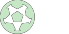 Find the word which has a different sound in the partunderlinedPut the words into two groups (/ l / and / u /)III.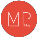 Find the words or phrases from the box into the correct column.Complete the sentences with the correct form of do or play.Do you often	exercises?My Dad	football for the town team when he was young.My sister enjoys	table tennis in her free timeMy brother	basketball for the school team.We	gymnastics at school yesterday.I like	tennis.My friend	judo twice a week.My mother	yoga at the new sports centre.Choose the best answer (A, B, C or D).Phong	three goals for our team and made it a hat trick.scores	B. scored	C. plays	D. playedOur school football team	the match with Nguyen Du school last Saturday.wins	B. won	C. scores	D. scoredBlackburn Rover is at the bottom of the league. They	most of their matches.scored	B. lost	C. won	D. playedPlaying sports helps us get	.free	B. fat	C. fittest	D. fitterMinh’s dream is to become a	.loser	B. champion	C. contest	D. gamerI’d like to watch motor racing because it is very	.frightening	B. exciting	C. excited	D. boringMy sister often	badminton in her free time.play	B. plays	C. playing	D. to playWhen you go to the zoo, don’t	the animals.do	B. play	C. watch	D. teaseSports and games	an important part in our life.play	B. do	C. make	D. doFootball is regarded	the most popular sport in the world.for	B. as	C. like	D. of 	sports do you like to watch on television?What	B. How	C. Do	D. How oftenI usually play football when I have	.spare time	B. good time	C. no time	D. timesIn team sports, the two teams	against each other in order to get the better score.do	B. make	C. are	D. compete-	do you do judo?- Twice a week.Why	B. How often	C. Where	D. WhenTeam sports are sometimes called	sports.compete	B. competition	C. competitor	D. competitiveI like watching football matches but I am not very good 	playinat	B. in	C. on	D. forLast summer, I	fishing with my uncle in the afternoon.go	B. went	C. goes	D. goingNam plays sports very often, so he looks very	.sport	B. sports	C. sporty	D. sporting 	draw on the walls and tables, please?Do	B. Don’t	C. Should	D. Shouldn’tMarathon is considered a/an	sport.team	B. individual	C. indoor	D. sportingMatch the questions (A) and the answers (B).A	BDo you like volleyball?How often do you go swimming?What’s your favourite sport?Who’s your favourite sportswoman?What’s your favourite football team?Running.Liverpool.No. Not really.Three or four times a week.She’s a skier. But I can’t think of her name right now.1.		2.		3.		4.		5.  	Match the questions (A) and the answers (B).A	BWhich sports do you play?How often do you do karate?Will you come with me this Sunday morning?Which sports does he play?What should I bring to play table tennis?Well, Ok.Once a week.He plays football.Just a racket.I play table tennis.1.		2.		3.		4.		5.  	Complete the following sentences with the correct words from the box.In tennis, you	the ball.Bài tập Tiếng Anh 6 Thí điểm | 40  In hockey, you never	the ball.In basketball, you	the ball on the floor.In football, you	the ball.In football, the goalkeeper needs to	the ball.In rugby, you	the ball to people in your team.Complete the following sentences with the correct form of the verbs in brackets.I (not be)	very happy yesterday.The people in the café (not be)	friendly when I was there yesterday.I (leave)	my school bag at school this morning.It (be)	a great film in 2001.Our teacher (tell)	us to be quiet yesterday.I went to the shop but I (not have)	any money.Susan (not know)	about the exam and she did very badly.I (buy)	a ticket for the football match yesterday.Complete the following sentences with the past form of the verbs in brackets.My father	Math at university.We were very tired so we	walking.I	to pick the bag up, but it was very heavy.The firemen	the woman from the burning house.The cat	up into the tree.After the film, we	home.It was very cold so we	the window.You are late! The lesson	ten minutes ago.The teacher	a lot of questions yesterday.The programme was very funny, we	a lot.UNIT 9: CITIES OF THE WORLD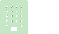 Find the word which has a different sound in the partunderlinedFind which word does not belong to each group.Give the names of the following landmarks (the first letter of each word is given).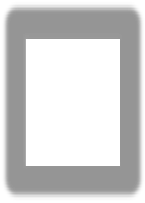 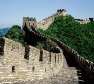 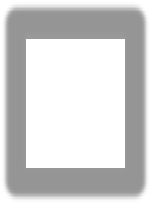 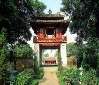 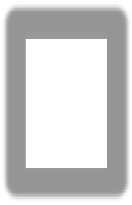 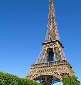 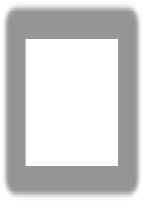 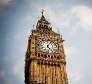 1. G	2. T		3. E	4. B 	Give the antonyms of the adjectives. Then put the right superlatives of long adjectives in each space to complete the following sentences.Adjectivawful	deliciouscheap boring safe historic uglyPho is the most delicious food.My family had a lot of fun in Ha Noi. It is	trip.I want to visit Italy in the future because it is  	 country.People must be well-prepare when they visit the Amazon River, one of the 	places in the world.Amsterdam High School is	school in Viet Nam with high-tech facilities.Japan is one of	countries in the world. It costs you a lot of money to live there.Match the questions (A) and the answers (B).  1.		2.		3.		4.		5.  	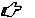 Choose the best answer (A, B, C or D).The Eiffel tower is the most	landmark in the world.visit	B. visiting	C. visited	D. to visitWhen we were in Stockholm, we had coffee and cakes	a coffee shop	the old town.on – on	B. at – at	C. in – in	D. on – at- Do you know the most	drink in Vietnam?popular	B. cheap	C. hot	D. bestPeople in Tokyo are very polite	_ friendly.or	B. but	C. so	D. andHave you ever	to Manchester?be	B. been	C. being	D. wentI think it is a very nice town	the weather is good and the people are friendly.because	B. if	C. so	D. althoughThis is the first time that I	_ a 3d film.watch	B. watched	C. watches	D. have watchedI	Da Lat three times in all.visit	B. visited	C. visiting	D. have visitedThe red double-decker bus is London’s famous	.sign	B. signal	C. symbol	D. logoWhich	is Britain in? – Europe.country	B. continent	C. city	D. areaPeople must be well-prepared	they want to climb Mount Everest.International school in Ho Chi Minh City is the	school in Vietnam with high-tech facilities.oldest	B. youngest	C. most historic	D. most modernMy family had a lot of	in Hoi An and it was an exciting trip.fun	B. funny	C. enjoy	D. enjoysThat city is most famous	its fashion shops.to	B. with	C. for	D. ofNha Trang has an	atmosphere of young,	_ city.exciting–exciting– grownexcited – growexcited – growingDo you have	in Da Lat during your holidaytime	B. good time	C. a good time	D. good a timeI have been to Nha Trang	. How about you?one	B. two	C. two times	D. twiceBritain’s most common	activities are watching TV and films and listening to the radio.free	B. leisure	C. good	D. popularBig ben is the most famous	in England.tower	B. waterfall	C. city	D. riverComplete the following sentences with the verbs in the present perfect.My team	ten matches this year.They	German before. This is their first year.I	lots of photos with my camera.She	the USA three times. Her aunt lives there.The longest book I	is The Lord of the Rings.I	that film. Is it good?Put the verbs in the brackets in the Present Perfect tense.I (have)	this bike since I was a teenager and I still use it.The weather (be)	quite good since Christmas.I (study)	very hard for this examination.He (play)	for the football club for several years, but it’s time to leave it now.Mike and his brother (learn)	English for three years.Mr. Brown (play)	chess since eight o’clock.It (not rain)	since last week.We (not see)	our new teacher yet.My aunt (work)	in this hospital for eleven years.She (see)	the film before.Put the verbs in brackets in the correct verb tense.Be careful. The teacher (look)	at you.Our school performance (start)	late last Sunday because of the heavy rain.The boy (learn)	for three years, but he can’t understand this letter.Would you like some coffee? I (just/ make)	some.(she/ feed)	the cat yet?(your dog/ ever bite)	anyone?(you/ ever be)	to Ha Noi?UNIT 10: OUR HOUSES IN THE FUTURE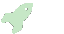 Find the word which has a different sound in the partunderlinedPut the words into two groups (/ dr / and / tr /)/ dr /	/ tr /Find which word does not belong to each group.Choose the best answer (A, B, C or D).We also watch films	smart phones.In	B. At	C. On	D. ToI might have a smart phone	the Internet.Surf	B. To surf	C. Surfing	D. To surfingDo you think we will	holiday to the Moon?Go	B. Go on	C. Go on the	D. Go forWill you have a car	can fly into space?It	B. This	C. What	D. ThatWe might have robots	our meals.Cook	B. To cook	C. Cooking	D. To cookingA hi-tech robot will help us	children while we are away.Look out	B. Look at	C. Look after	D. Look inI would like to have my house by the	so we can see the beach from my window.mountains	B. City	C. Sea	D. CountrysideWe might have a	TV to watch TV programmes from space.Wireless	B. Remote	C. Automatic	D. Local 	pencils and paper, every student will have a computer.By	B. Instead of	C. Instead	D. atThe house will have a super smart TV to send and	the emails.Post	B. Give	C. Get	D. buyThe robot will	of the flowers in the garden.Take care	B. Take note	C. Be careful	D. CarrySuper cars will	water in the future.Go by	B. Run at	C. Run on	D. Travel byWith a smart watch, you will	your friends in other countries.Speak	B. Talk	C. Say	D. ContactWe will have more robots	they can help us do housework and protect our houses.So	B. Because	C. So that	D. AlthoughDo you think that our houses will be	space?In	B. On	C. At	D. ToOur future houses will use	energy and they are very friendly to the environment.Sun	B. Sunny	C.  Solar	D.  LunarA super smart TV will help us	_ goods from the supermarket.Take	B. Buy	C. Carry	D. OrderRobots will help us do the housework such as cleaning the floors, 	meals and so on.Cook	B. Cooking	C. To cook	D. CookedComplete the following sentences with WILL, using the verbs given in the box.We	our grandparents next weekend.She	a letter to her friend.I	some books from the library.I	some close friends to my birthday party.She	a blue dress at her sister’s wedding.They	their holiday in Nha Trang.They	their children toys at Christmas.We	a play at the ABC Theater.He	chess in the Youth Club.Peter	some bread at the baker’s.Fill in the blank with a suitable phrase from the box.modern fridge		wireless TV	dishwasher hi-tech robots	smart washing machineWe will use a	to wash all the dishes and containers after a meal.Do you think a	will choose suitable food for our meals?A	will wash dirty clothes and make them ready for you to put on.We will watch TV programmes from other countries by using	. 	will understand what we say and will do all things around the house.Complete the sentences with might or might not.They are a very good team. They	win the championship this year.She didn’t pass her driving test so she	be happy.There are a lot of clouds in the sky so it	rain later.He left the office very late so he	be home for dinner.I’m tired. I	go to bed early tonight.Complete the sentences with will or won’t.It	be cold so take a warm coat.I’ll get the news tomorrow so I	phone and tell you.The sky is really blue so I don’t think it	rain this afternoon.She’s intelligent. She	be a scientist one day.It’s his first day at school so he	know anybody.It is a secret so promise you	tell anyone.He is faster than me so I don’t think I	win the race.I will leave early so I	be late.Match the two halves of the sentence. Then write your answers.A	BHe asked me to marry himI’ve seen this filmI don’t feel very hungryI drank a lot of coffee this morningI quite like Kaiser ChiefsI need a new dressIt might rainI have a headacheand I might say “yes”.so I might not eat anything.so I might not go to the party.so I might not sleep well tonight.and I might buy their new CD.and I might not want to see it again.so take a coat.so I might go shopping tomorrow.Complete the sentences. The first has been done for you as an example.A: In 20 years’ time, you’ll have a big house. (No, palace)B: No, you won’t. You’ll have a palace.A: In 50 years’, this school will have 2.000 students. (No, everyone will study at home)B:  	A: Peter will play for England one day. (No, Wales)B:  	A: Jack will pass all his exams this year. (No, most of)B:  	A: In five years’ time, I’ll be a poor artist. (No, rich and famous)B:  	A: In ten years’ time, you’ll be my assistant. (No, manager)B:  	Make questions with the underlined words.My father plays tennis every Friday. 	?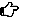 Our class has Geography on Monday. 	?Hi-tech robots might look after children. 	?People might watch films on smart phones. 	?We will travel to the moon by a super car. 	?UNIT 11: OUR GREENER WORLD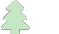 Find the word which has a different sound in the partunderlinedPut the words into two groups (/ a: / and / æ /)Find which word does not belong to each group.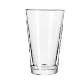 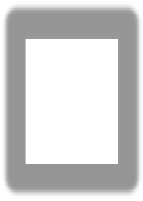 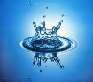 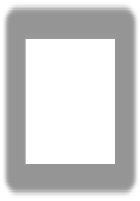 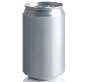 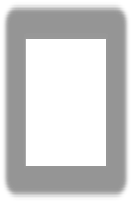 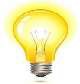 Give the names of the following, then read the words aloud (the first letter of each word is given).1. g	2. w	3. c		4. b	_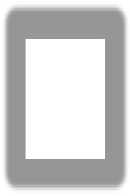 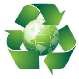 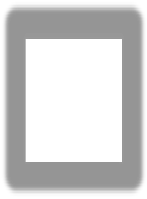 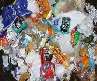 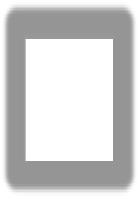 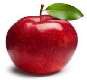 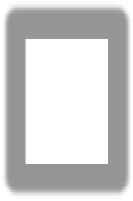 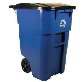 5. r		6. r		7. a	8. r 	Choose the best answer (A, B, C or D).If we	waste paper, we will save a lot of trees.Repeat	B. Recycle	C. Rewrite	D. RemarkYou can save money while shopping by only buying	you need.What	B. This	C. It	D. ThatWhat can we do	air pollution?Reduce	B. To reduce	C. Reducing	D. To reducingWhy do you often forget to	_ the lights when you go out of the classroom?Turn on	B. Turn off	C. Close	D. Shut downIf we plant more trees in the schoolyard, the school will become a 	place.Darker	B. Greener	C. Dirtier	D. More pollutedDo you think we should put a	bin in every classroom in order to keep it clean?A. Reusable	B. Recycled	C. Recycling	D. RecyclableMy brother and I will give last year’s clothes to	instead of throwing them away.Shop	B. People	C. Charity	D. SurveyNext week our class is having a discussion about finding	ways to reuse old items before throwing them away.Interested	B. Surprising	C. Useless	D. CreativeIt is a good idea to	our clothes with our friends or cousins.Change	B. Swap	C. Turn	D. SendIf people turn off all electric appliances in one hour all over the world, they can save lots of	.Electric	B. Electrical	C. Electrician	D. electricityYou should put the food in a reusable box	plastic bags.By	B. Instead of	C. Because of	D. WithoutIf we use	paper, we will save a lot of trees.Fewer	B. Less	C. More	D. MuchDon’t throw rubbish into the river because you will make it	.Greener	B. Dirty	C. Cleaner	D. FresherIf there is a rubbish bin in every class, the classroom will become 	.Harmful	B. Lighter	C. Dirtier	D. CleanerIf we all use	bags, we will help the environment.New	B. Cheap	C. Reusable	D. ReducedThis newspaper is made of	paper.Recycle	B. Recycled	C. Old	D. WastePlease collect all the recyclable materials, and take them to the  	 factory.Recycle	B. Recycled	C. Recyclable	D. RecyclingReduce, reuse, recycle is said to encourage people to waste less, by using less and using things again, in order to	the environment.Harm	B. Damage	C. Pollute	D. ProtectThese three Rs	reduce, reuse and recycle.Stand up	B. Stand for	C. Ask for	D. MeansIf you have old clothes, will you give them to those	?Needs	B. To need	C. For needing	D. In needComplete the sentences with the correct form of the verb.We (do)	this for you if you want.If we (need)	some help, we will ask.If Peter stays with his grandparents, Susan (not be)  	 happy.If we win the money, we (buy)	a new house.She (not write)	_ to you if she leaves.We (go)	on holiday if there is time.Match the phrases to form a sentence in the first conditional, and write the answer in each blank.A	BIf we leave nowIf I give you some moneyIf you wear that shirtIf you invite her to the cinemaIf he drives that car fastIf I phone you at nineIf it’s hot tomorrowIf you touch that dogit’ll bite you.I’m sure she’ll say “yes”.we’ll go to the beach.will you buy some chocolate for me?you’ll look really good.we’ll be home by ten.he’ll have an accident.will you be at home?Choose the correct word.If we miss/ will miss the bus, we take/ will take the taxi.I come/ will come over to your house if you rent/ will rent a DVD.They see/ will see the new Lara Croft film if they go/ will go to the cinema.She goes/ will go to the party if you invite/ will invite her.You are/ will be on time if you run/ will run.If he doesn’t stop/ won’t stop smoking, he has/ will have problems later.If you help/ will help me, I lend / will lend you that Beyonce’ CD.If you don’t eat/ won’t eat fruit, you get/ will get a cold.Match the column A with column B to complete the sentences.A	BIf the soil is pollutedIf people use more carIf we plant more treesIf we borrow books from the library instead of buyingIf we have a shower instead of a bathWe will save our money.We will have more oxygen to breathe.The plants will die.They will make the air more polluted.We will save a lot of water.1.		2.		3.		4.		5.  	Write the conditional sentences from the following statements.We will plant more trees. The air will be fresher.If  	We will use fewer cars. We will reduce pollution.If  	We will cycle to school every day. We will keep fitter.If  	We will use recycled products. We will save money.If  	People will throw rubbish into the right bin. They will keep the environment clean.If  	We will turn off the tap when brushing the teeth. We will save a lot of water.If  	People will travel more by public transport. The harmful gases in big cities will be reduced.If  	We will start at six. We will arrive there before noon.If  	The boy eats so may green apples. He will be ill.If  	10.We will use reusable bags for shopping. We will reduce waste.If  	UNIT 12: ROBOTS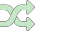 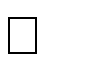 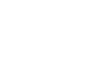 Find the word which has a different sound in the partunderlinedPut the words into two groups (/	/ and /	/)/	/	/	/Find which word does not belong to each group.Give the names of the following, then read the words aloud (the first letter of each word is given).1. r		2. c		3. f		4. c 	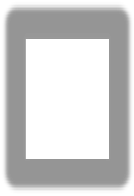 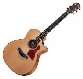 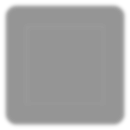 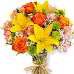 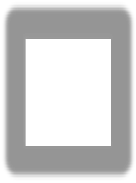 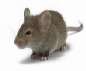 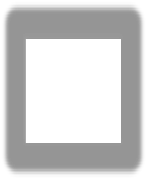 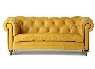 5. g	6. f		7. m	8. c 	Match one word in A with one in B. Then write the phrase in C.A	B	Cmakeguardliftunderstandrecognizedothe palace a voiceheavy boxes the dishes the bedthe lessonmake the bed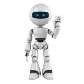 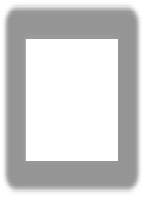 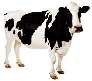 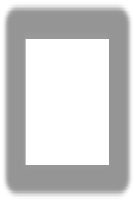 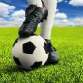 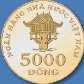 Choose the best answer (A, B, C or D).Robots will be very useful for our lives but they use	energy.Very	B. Too much	C. A little	D. SomeMy father always	coffee at home instead of going to the coffee shop.Do	B. Does	C. Make	D. MakesRobots will be able to	the personal computer in the future.Do	B. Replace	C. Recognize	D. MakeNowadays robots can’t talk to people or play sports, but in the future I think they	.Robots can’t talk to people or recognize our voices, but scientists are working	the solution.At	B. On	C. In	D. WithMany people think sending money on robots is a complete	of time and money.These robots can do many things for the	such as cleaning streets of watching plants.Common	B. Best	C. Human	D. PublicHome robots can do things	repairing things around the house or looking after the garden.Such	B. Like	C. With	D. Of 	do you think about the new kinds of robots?What	B. How	C. When	D. WhyOur future robots will be able to to help us	the gardening.Do	B. Make	C. Try	D. PlantRobots can	our houses when we are away.See	B. Guard	C. Look at	D. LookIn the future, robots will be able to do more	things for us.Harder	B. Easy	C. Complicated	D. Much difficultDo you think robots can work longer than people	getting tired?But	B. Of	C. With	D. WithoutThey will be very useful because they will be able to do  	 everything for us.Most	B. Most of	C. Almost	D. Almost ofI don’t agree	you that robots will be able to write letter to an English friend.Of	B. About	C. To	D. WithWe must be careful because some people may use robots	.Do good things	C. Do bad thingTo do good things	D. To do bad things- “Robots are helping us a lot in industry, education, and in our house”.- “	”I agree with you	C. I hope notWhat about you?	D. Do you agree with that?- “We waste a lot of money and time researching and making robots”.- “	”I think not.	C. I agree with.I don’t think so.	D. I don’t hope so.Complete the following sentences, using couldn’t and the verbs in the box.We	tennis because the weather was bad.Tom	to music because his CD player was broken.I was very tired but I	.My dad	to work because he was ill.I	Jane because I don’t speak German.We	the teacher because the students were very noisy.Phong	his pen. It wasn’t in his school bag.Mai wasn’t hungry. She	her lunch.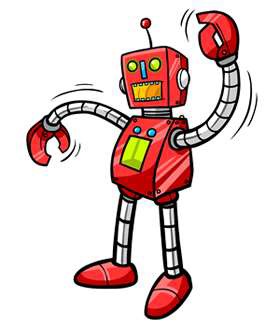 Write questions using Could.Read / four?Could you read when you were four?Walk / one? 	?Ride a bike / ten? 	?Speak English / twelve? 	?Count to ten / three? 	?Write your name / two? 	?Bài tập Tiếng Anh 6 Thí điểm | 60  Use the phrases given to answer the questions “What could or couldn’t children do when they were 5 years old?”Stay at home alone.Children couldn’t stay at home alone.Eat by themselves.Write a letter.Go to school alone.Sing songs.Recognize strange people.Use the words given and will / won’t be able to to make future abilities.Teaching robots / check your health.Teaching robots won’t be able to check your health.Computers / do the laundry.Smart phones / recognize a voice.Worker robots / play sports.Home robots / make breakfasts.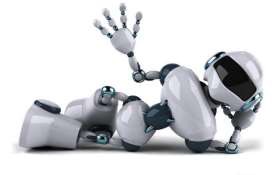 Teaching robots / give lessons.1.A. comeB.monthC.motherD.open2.A. hopeB.homeworkC.oneD.post3.A. brotherB.judoC.goingD.rode4.A. funB.studentC.hungryD.sun5.A. niceB.bicycleC.rideD.live6.A. mineB.historyC.exerciseD.library7A. coldB.volleyballC.telephoneD.open8.A. subjectB.clubC.putD.lunch9.A. scienceB.likeC.musicD.ice10.A. farmB.afterC.walkD.class11.A. teacherB.chessC.lunchD.school12.A. meatB.readingC.breadD.seat13.A. photoB.goingC.brotherD.homeMondaymonthjudohomeworkgoingloveopenbrothermotherloweronecomehopepostdon’trodeSundaylunch1.A. bedsB.clocksC.wallsD.tables2.A. mothersB.centresC.auntsD.cousins3.A. citiesB.watchesC.dishesD.houses4.A. grandparentsB.brothersC.unclesD.fathers5.A. booksB.wallsC.roomsD.pillows6.A. posterB.sofaC.ownD.laptop7A. fridgeB.lightC.pictureD.living8.A. televisionB.toiletC.bedD.chest9.A. bookB.lookC.doorD.room10.A. clocksB.villasC.tablesD.chairslampsroomsdesksposterssinkshousesbuildingslaptopstoiletsbooksclocksapartmentsbedswardrobestablesfridgesdisheschopsticks1.A.uncleB.cousinC.nieceD.principle2.A.bedB.lampC.sinkD.television3.A.calculatorB.pillowC.bedD.blanket4.A.wardrobeB.microwaveC.cookerD.fridge5.A.toiletB.libraryC.kitchenD.bedroom6.A.sofaB.dishwasherC.cupboardD.sink7A.apartmentB.villaC.silt houseD.hotel8.A.townB.countryC.playgrounD.villa9.A.atticB.apartmentC.kitchenD.living10A.televisionB.cookC.fridgeD.cooker1.There is a family photo	the wall.2.A. in	B. on		C. at We need some chairs	the kitchen.D. withA. with	B. on	C. inD. at1.A.niceB.confidentC.likeD.kind2.A.footB.bookC.lookD.food3.A.creativeB.thinkC.bigD.idea4.A.fingerB.legC.neckD.elbow5.A.writesB.makesC.takesD.drives6.A.requestB.projectC.neckD.exciting7A.ThursdayB.thanksC.theseD.birthdayA. make	B. do	C. playD. ride3.My younger sister	a short black hair.A. have	B. has	C. isD. areshyboringfunnykindclevercreativetalkativeconfidentfriendlyhard-working1.  	2. 	3.  	4.  	5.  	6.  	7.  	8.  	9.  	10.  	1.A.teenB.seeC.coffeeD.street2.A.idealB.cinemaC.excitingD.difficult3.A.arriveB.quicklyC.historicD.city4.A.oppositeB.thoseC.expensiveD.noisy5.A.filmB.cityC.niceD.police6.A.cheapB.sleepyC.nearD.peaceful7.A.bigB.wideC.quietD.exciting8.A.heavyB.seaC.teamD.streetcheapslimnoisyseethingmealexcitingconvenientseavillagepeacefulbeachbusyhistoricpoliceriverfriendlysleepysitleavemilkteenstreetcity/ i: // i /1.A.SunnyB.BeachesC.WeatherD.Supermarket2.A.BigB.TallC.WideD.Expensive3.A.MarketB.MemorialC.ParkD.Suburb4.A.BoringB.ExcitingC.ConvenientD.Interesting5.A.CrossB.TurnC.StraightD.Buy6.A.BlueB.YellowC.PinkD.Apple7A.PoliceB.CarC.FarmerD.driver2.Which city is	, London or Rome?(old)3.Which city is	, New York or Paris?(big)fromoftencarpetpathhoweverpeacefulwaterfreshflowersfor1.A.redB.tentC.endD.forest2.A.lakeB.bagC.takeD.nature3.A.islandB.plasterC.coastD.longest4.A.mapB.areaC.hatD.plan5.A.postB.costC.questionD.coastdesertbootplasterforestboatcoastbestlostfirstbutcosthothosteatnestbetwetpost/ t // st /mountainrivercavevalleyislandbeachdesertwaterfallforestlakemovingfamiliarwaterseencloudswavesbeachconsideredshadylandscapes1.A. decorateB.MarketC.resolutionD.celebrate2.A. smileB.SoC.springD.noise3.A. specialB.SpringC.sheD.sugar4.A. riceB.celebrateC.calendarD.smile5.A. cheerB.ChildC.peachD.chorus6.A. blossomB.discussionC.roosterD.compass7.A. traditionB.conditionC.celebrationD.question8.A. travelB.ParentC.handD.bad9.A. loveB.PagodaC.motherD.come10.A. shyB.WhyC.luckyD.buy3.A.roosterB.writerC.swimmerD.gamer4.A.decorateB.repaintC.envelopeD.decorations5.A.KoreaB.JapaneseC.ScottishD.DutchA. in	B. on	C. atD. during6.We shouldn’t play music	after midnight.A. careful	B. loud	C. rightD. easyA. in	B. for	C. atD. with8.Students	copy their classmates’ work.A. should	B. shouldn’t	C. mustD. not1.A. theB.thereC.thinkD.they2.A. earthB.featherC.theaterD.thanks3.A. whenB.whereC.detectiveD.best4.A. clumsyB.cuteC.justD.but5.A. weatherB.newsreaderC.teachingD.repeat6.A. gameB.relaxC.nationalD.channel7.A. programmeB.sportC.mostD.show8.A. thirtyB.themC.bothD.theme9.A. scheduleB.whenC.redD.comedy10.A. brotherB.throughC.thenD.weathertherethrillingbathroomthundertheaterthanweatherearthfeatherthemotherbirthdaytooththosethreethingbothTHEME1.A. directorB. viewerC. audienceD.watcher2.A. internationalB. localC. nationalD.boring3.A.studioB.cartoonC.world newsD.documentary4.A.newsreaderB.programmeC.comedianD.film producer5.A.reporterB.educationalC.excitingD.popularA. national	B. international	C. localD. wide2.What’s your	TV programme?A. best	B. good	C. favouriteD. like1.  	2. 	3.  	4.  	5.  	6.  	7. 	8.  	9.  	10.  	1.A. wearB.dearC.fearD.hear2.A. fairB.shareC.carryD.prepare3.A. marryB.fairC.airD.chair4.A. nearB.bearC.ideaD.appear5.A. hereB.seriesC.sphereD.there6.A. matchB.squareC.badmintonD.grandfather7.A. teacherB.featureC.reasonD.idea8.A. chessB.championC.machineD.match9.A. sportB.stopC.notD.goggles10.A. pleaseB.pearC.weakD.easycampingsoccershoppingfishingaerobicsjoggingcyclingbadmintonhouseworktennisvolleyballswimminghomeworktable tennisvideo gamescloseasklaughjumprescuestartstopwalktrystudy1.A. deliciousB.likeC.niceD.fine2.A. postcardB.comeC.homeD.so3.A. motorB.moneyC.showD.robot4.A. findB.writeC.designD.typical5.A. wishB.priceC.highD.mind6.A. hearB.speakC.cleanD.beach7.A. highB.dishC.fishD.city8.A. showB.slowC.towerD.motor9.A. fastB.visitC.fantasticD.postcard10.A. continentB.photoC.popularD.coffee1.A.peacefulB.beautifulC.noiseD.delicious2.A.AfricaB.SwedenC.AmericaD.Asia3.A.teaB.televisionC.sandwichD.hamburge4.A.beautifulB.wonderfulC.fantasticD.boring5.A.clockB.bellC.towerD.lionA. after	B. untilC. althoughD. before12.The food is	.A. noisy	B. deliciousC. friendlyD. quiet1.A.niceB.hi-techC.wirelessD.living2.A.noB.notC.goD.robot3.A.oceanB.spaceC.houseD.surround4.A.machineB.cheapC.watchD.children5.A.spaceB.locatedC.lakeD.cottagedreamtraveldrinkdrivetractortrumpetdrawdresstraintreedriptrouserscountrysidetripstress1.A.seaB.emailC.internetD.website2.A.boringB.interestingC.excitingD.fantastic3.A.robotB.dishwasherC.travelD.telephone4.A.kitchenB.motorhomeC.houseboatD.palace5.A.controlB.startC.runD.engine6.A.countrysideB.villageC.buildingD.city7.A.factoryB.cottageC.houseD.Apartment8.A.UFOB.motorhomeC.palaceD.skyscraper9.A.dishwasherB.fridgeC.ovenD.racket10A.televisionB.kitchenC.computerD.radioborrowinviteplaywearbuygivewritevisitseehave1.  	2. 	3.  	4.  	5.  	6.  	7.  	8.  	1.A. standB.appleC.handD.father2.A. darkB.cancelC.actionD.travel3.A. fantasticB.partC.factD.camera4.A. automaticB.hadC.activityD.yard5.A. calmB.bagC.catD.bad6.A. animalB.cardC.heartD.cart7.A. thanksB.cancerC.channelD.smart8.A. landB.startC.standD.plastic9.A. bagB.thatC.canD.star10.A. plantB.hatC.farD.plancarstartmaphandcastlerapidfataren’tparkmannaturalcalmbagdarkcatapplefatherstand/ a: // æ /1.A. bagB. metalC. glassD.plastic2.A. garbageB. litterC. rubbishD.floods3.A.reusableB.recycledC.repairD.refillable4.A.binB.paperC.bagD.bottle5.A.reuseB.reduceC.repeatD.recycle1.  	2. 	3.  	4.  	5.  	6.  	7.  	8.  	1.A.houseB.shoutC.oughtD.mouse2.A.noiseB.soilC.boilD.doing3.A.couldB.shouldC.wouldD.our4.A.toldB.soC.nowD.go5.A.noisyB.soundC.houseD.lesson6.A.laughB.becauseC.taughtD.sauce7.A.whatB.walkC.waterD.wallboilboyshouthousearoundflowerdownnoisytoyvoicesouthshoutroundcointownoutcowhow1.A.runB.canC.willD.could2.A.hateB.enjoyC.likeD.love3.A.wasteB.usefulC.helpfulD.careful4.A.noisyB.costlyC.usefulD.expensive5.A.activitiesB.emotionC.thinkingD.fellingA. Can	B. Could	C. WillD. Do5.Will robots be able	our voices?A. To recognize	B. Recognizing	C. recognizedD. RecognizesA. Cut	B. Number	C. WasteD. Amount8. 	you walk when you were two?A. Can	B. Could	C. WillD. Dolistenfindfinishplayunderstandsleepgohear